CARES Priority List Classification Key                
Refer to this list to see if a species of fish you are keeping is conservation priority at risk, along with the current status of that species.  Enter the species that you are currently maintaining on the C.A.R.E.S. Preservation Program Registration Sheet along with where or from whom your specimens were obtained, and the approximate date that they were obtained.  You may also use this list to search for a species that you are interested in working with in the future. For those who would like to find out the possibilities of obtaining a species listed on the C.A.R.E.S. Conservation Priority Species at Risk List, please consult with a C.A.R.E.S. Support Team Member.  If you would like assistance, or are in need of equipment to set up a tank for housing a species at risk, please do not hesitate to ask!Thank you for your invaluable contribution towards preserving our fish for generations to come!!!With Warm Wishes, 
Claudia Dickinson
C.A.R.E.S. Preservation Program Coordinator
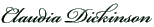 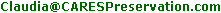 Alcolapia alcalicusEN(1)Alcolapia grahamiVU(1)Alcolapia latilabrisCVU(7)Alcolapia ndalalaniCVU(7)Allochromis welcommei VU(1)  Altolamprologus calvus 'yellow' Nkamba BayCCR(12)  Amphilophus bussingiCEN(3)Amphilophus lyonsiCCR(3)Amphilophus rhytismaCEN(3)Archocentrus spinosissimusCVU(3)Astatotilapia aeneocolorVU(1)Astatotilapia barbaraeCR(1)Astatotilapia brownaeCR(1)Astatotilapia desfontainiiEN(1)Astatotilapia flaviijosephiCVU(3)Astatotilapia latifasciataCVU(3)Astatotilapia veliferVU(1)Astatotilapia sp. ‘dwarf bigeye scraper’CR(1)Astatotilapia sp. ‘shovelmouth’EN(1)Astatotilapia sp. 'thick skin'VU(8)Aulonocara baenschi CEN(12)Aulonocara guentheriCEN(12)Aulonocara kandeenseVU(1)Aulonocara maylandiVU(1)Aulonocara nyassaeCEN(12)Aulonocara sp. 'lwanda'CEN(12)Aulonocara sp. 'pyramid'CEN(12)Benitochromis nigrodorsalisCVU(7)Benitochromis ufermanniCVU(7)Cardiopharynx schoutedeniCVU(12)Champsochromis spilorhynchusCEN(12)Chetia brevisEN(1)'Cichlasoma' istlanumCVU(3)Copadichromis ilesiCEW(12)Copadichromis mlotoCEN(12)Copadichromis pleurostigmaCEN(12)Copadichromis pleurostigmoidesCEN(12)Copadichromis sp. 'firecrest mloto'CEW(12)Copadichromis sp. 'virginalis gold' CEN(12)Corematodus shiranusCEN(12)Cryptoheros altoflavusCVU(3)Cryptoheros myrnaeCEN(3)Cryptoheros nanoluteusCVU(3)Cryptoheros septemfasciatusCVU(3)Cyrtocara mooriiCVU(12)Danakilia franchettiCVU(7)Dimidiochromis dimidiatusCVU(12)Docimodus johnstoniiCVU(12)Enigmatochromis  lucanusi                CVU(7)Enterochromis erythromaculatusEN(1)Etia ngutiCVU(7)Etroplus canarensisCVU(3)Haplochromis acidensCVU(8)Haplochromis annectidensCR(1)Haplochromis cyaneusEN(1)Haplochromis flavusCEN(8)Haplochromis guiartiCR(1)Haplochromis heusinkveldiCR(1)Haplochromis howesiVU(1)Haplochromis kataviVU(1)Haplochromis lividusCEW(8)Haplochromis sp. ‘fine bar scraper'CNT(8)Haplochromis sp. ‘kenya gold’CEN(8)Haplochromis sp. ‘ruby’CVU(8)Haplochromis sp. ‘tanaos’CVU(8)Haplochromis sp. ‘thereuterion’CEN(8)Harpagochromis cavifronsCCR(8)Harpagochromis sp. ‘golden duck’CNT(8)Harpagochromis sp. ‘orange rock hunter’CEW(8)Hemichromis cristatusCVU(3)Herichthys bartoniVU(1)Herichthys labridensCVU(3)Herichthys minckleyiVU(1)Hericythys steindachneriNT(1)Herichthys sp. ‘cazones’CVU(6)Hoplotilapia retrodensCEW(8)Katria katriaCVU(3)Konia dikumeCR(1)Konia eisentrautiCR(1)Labrochromis ishmaeliCEW(8)Lethrinops altusCVU(12)Lethrinops macracanthusEN(1)Lethrinops macrophthalmusVU(1)Lethrinops micrentodonEN(1)Lethrinops microdonEN(1)Lethrinops oculatusVU(1)Lethrinops stridaeEN(1)Limbochromis robertsiCVU(7)Lipochromis cryptodonCEN(8)Lipochromis maxillarisCEN(8)Lipochromis melanopterusCEN(8)Lipochromis microdonCEN(8)Lipochromis parvidensCEW(8)Lipochromis cf. parvidens ‘kyoga’CEN(8)Lipochromis taurinusCVU(8)Lipochromis sp. ‘matumbi hunter’CEW(8)Lipochromis sp. ‘nyererei paedophage’CEN(8)Lipochromis sp. ‘two stripe white lip’CEW(8)Lithochromis rubripinnisCCR(8)Lithochromis rufusCCR(8)Lithochromis xanthopteryxVU(1)Macropleurodus bicolorVU(1)Mbipia luteaVU(1)Mbipia cf. lutea ‘crossbar’CNT(8)Mbipia sp. ‘porthole’CNT(8)Mchenga conophorosCVU(12)Mchenga flavimanusCEN(12)Melanochromis chipokaeCEN(12)Myaka myakaCR(1)Mylochromis ensatusCVU(12)Mylochromis gracilisCVU(12)Mylochromis lateristrigaCEN(12)Mylochromis obtususCEW(12)Mylochromis sp. 'torpedo elongate'CEW(12)Neochromis gigasVU(1)Neochromis greenwoodiCVU(8)Neochromis omnicaeruleusCVU(8)Neochromis rufocaudalisCVU(8)Neochromis simotesCCR(8)Neochromis sp. ‘madonna’CNT(8)Nyassachromis boadzuluCVU(12)Nyassachromis brevicepsCEW(12)Nyassachromis sp. 'mphanga'CEN(12)Ophthalmotilapia boopsCCR(12)Oreochromis amphimelasEN(1)Oreochromis chungruruensisCR(1)Oreochromis hunteriCR(1)Oreochromis jipeCR(1)Oreochromis karomoCR(1)Oreochromis karongaeEN(1)Oreochromis lidoleEN(1)Oreochromis panganiCR(1)Oreochromis rukwaensisCEN(3)Oreochromis squamipinnisEN(1)Oreochromis variabilisCR(1)Otopharynx selenurusCEN(12)Otopharynx sp. 'decorus jumbo'CEN(12)Otopharynx sp. 'golden blueface'CEN(12)Otopharynx sp. 'silver torpedo'CEN(12)Otopharynx sp. 'torpedo blue'CEN(12)Paralabidochromis beadleiCR(1)Paralabidochromis chilotesCVU(8)Paralabidochromis chromogynosVU(1)Paralabidochromis crassilabrisCR(1)Paralabidochromis labiatusNT(1)Paralabidochromis sauvageiCVU(8)Paralabidochromis victoriaeCCR(8)Paralabidochromis sp. ‘red fin piebald’CVU(8)Paratilapia polleniVU(1)Paratilapia typus VU (1)Paratilapia sp. ‘andapa’CEN(4)Paratilapia  sp. ‘betsiboka’CEN(4)Paratilapia sp.  ‘betsileo highlands’CEN(4)Paratilapia sp. ‘east coast small spot’CVU(3)Paratilapia sp. ‘southwest’CCR(4)Paratilapia sp. nov. ‘vevembe’CR(1)Paretroplus dambabeEN (1)Paretroplus damii CVU(4)Paretroplus  kieneri VU(1)Paretroplus cf. kieneri ‘Sofia drainage’CEN(4)Paretroplus maculatusCR (1)Paretroplus maromandia CVU(4)Paretroplus menaramboCR(1)Paretroplus nourissatiCEN(4)Paretroplus polyactisVU(1)Paretroplus tsimolyCVU (4)Paretroplus sp. ‘dridrimena’VU(1)Paretroplus sp. nov. ‘giant lamena’CVU(4)Paretroplus sp. ‘Lake amparihinandrina’CR(4)Paretroplus sp. nov. ‘ventitry’VU(1)Pelvicachromis sacrimontis          CVU(7)Pelvicachromis sp. aff. subocellatus CVU(7)Petrochromis sp. 'red'CEN(12)Placidochromis longimanusCVU(12)Placidochromis phenochilusCVU(12)Placidochromis sp. 'electra blue'CVU(12)Placidochromis sp. 'mbamba'CEN(12)Placidochromis sp. 'phenochilus tanzania'CVU(12)Protomelas sp. 'mbenji thick-lip'CVU(12)Protomelas sp. 'steveni taiwan'CVU(12)Platytaeniodus degeniCEW(8)Platytaeniodus sp. ‘red tail sheller’CVU(8)Prognathochromis argenteusCR(1)Prognathochromis bayoniCCR(8)Prognathochromis perrieriCEW(8)Prognathochromis sp. ‘silver stiletto’CNT(8)Psammochromis aelocephalusCR(1)Psammochromis riponianusCVU(8)Pseudotropheus demasoniVU(1)Pseudotropheus saulosiCEN(12)Ptychochromis curvidens VU(4)Ptychochromis grandidieriCVU(4)Ptychochromis inornatusEN(1)Ptychochromis insolitus  CCR(4)Ptychochromis loisellei  CVU (4)Ptychochromis makiraCVU(3)Ptychochromis oligacanthusCVU(4)Ptychochromis sp. ‘mananara’CVU(4)Ptychochromis sp. ‘tarantsy’CVU(4)Ptychochromoides betsileanusCR(1)Ptychochromoides vondrozoCR (1)Ptyochromis fisheriCVU(8)Ptyochromis sp. ‘salmon’CVU(8)Pundamilia igneopinnisEN(1)Pundamilia macrocephalaVU(1)Pundamilia nyerereiCNT(8)Pundamilia pundamiliaCVU(8)Pundamilia sp. ‘blue bar’CVU(8)Pundamilia sp. ‘red flank’CVU(8)Pungu maclareniCR(1)Pyxichromis orthostomaCEN(8)Sarotherodon caroliCR(1)Sarotherodon linnelliiCR(1)Sarotherodon lohbergeriCR(1)Sarotherodon steinbachiCR(1)Stomatepia mariaeCR(1)Stomatepia mongoCR(1)Stomatepia pinduCR(1)Taeniolethrinops sp. ‘furcicauda ntekete’CR(1)Thorichthys callolepisVU(6)Tilapia bakossiorumCR(1)Tilapia beminiCR(1)Tilapia bythobathesCR(1)Tilapia deckertiCR(1)Tilapia flavaCR(1)Tilapia guinasanaCR(1)Tilapia gutturosaCR(1)Tilapia imbrifernaCR(1)Tilapia kottaeEN(1)Tilapia snyderaeCR(1)Tilapia spongotroktisCR(1)Tilapia thysiCR(1)Tilapia sp. ‘jewel’VU(1)Tilapia sp. ‘little black’VU(1)Tilapia sp. ‘yellow-green’VU(1)Tramitichromis variabilisCEW(12)Trematocranus brevirostrisCVU(12)Trematocranus labiferCEW(12)Tristramella sacraCR(1)Tropheus moorii (Ilangi, Kasaba Bay)CEW(12)Xystichromis nuchisquamulatusCEN(8)Xystichromis phytophagusCNT(8)Xystichromis sp. ‘day glow'CNT(8)Xystichromis sp. ‘flameback’CVU(8)Xystichromis sp. ‘kyoga flameback’CCR(8)Xystichromis sp. ‘nawampasa red’CVU(8)Yssichromis argensCEN(8)Yssichromis heusinkveldiCR(1)Yssichromis laprogrammaVU(1)Yssichromis piceatusVU(1)Yssichromis pyrrhocephalusCVU(8)Yssichromis sp. ‘blue tipped’CEW(8)IUCN Red List Classifications
If a species is approved for inclusion on the CARES Conservation Priority List and that species is also on the IUCN Red List, in the majority of cases the IUCN Red List classification is used by CARES, with great appreciation to those who place much effort into the IUCN Red List.IUCN Red List Classifications
If a species is approved for inclusion on the CARES Conservation Priority List and that species is also on the IUCN Red List, in the majority of cases the IUCN Red List classification is used by CARES, with great appreciation to those who place much effort into the IUCN Red List.IUCN Red List Classifications
If a species is approved for inclusion on the CARES Conservation Priority List and that species is also on the IUCN Red List, in the majority of cases the IUCN Red List classification is used by CARES, with great appreciation to those who place much effort into the IUCN Red List.KeyClassificationDescriptionNTNear ThreatenedSpecies which are close to qualifying for classification to Vulnerable. VUVulnerableSpecies facing a high risk of extinction in the wild in the medium term future.ENEndangeredSpecies facing a very high risk of extinction in the wild in the near future.CRCritically EndangeredSpecies facing an extremely high risk of extinction in the wild in the immediate future.EWExtinct in the WildKnown only to survive in cultivation, in captivity, or as a naturalized population (or populations) well outside the past range.CARES Classifications
If a species is approved for inclusion on the CARES Conservation Priority List and that species is not on the IUCN Red List, or members of the CARES Priority List Team believe, in most cases through personal field observations, that a different classification is warranted, the following classifications will apply.CARES Classifications
If a species is approved for inclusion on the CARES Conservation Priority List and that species is not on the IUCN Red List, or members of the CARES Priority List Team believe, in most cases through personal field observations, that a different classification is warranted, the following classifications will apply.CARES Classifications
If a species is approved for inclusion on the CARES Conservation Priority List and that species is not on the IUCN Red List, or members of the CARES Priority List Team believe, in most cases through personal field observations, that a different classification is warranted, the following classifications will apply.KeyClassificationDescriptionCNTNear ThreatenedSpecies which are close to qualifying for classification to Vulnerable.CVUVulnerableSpecies facing a high risk of extinction in the wild in the medium term future.CENEndangeredSpecies facing a very high risk of extinction in the wild in the near future (includes species on the ALA list (2) shown as Threatened).CCRCritically EndangeredSpecies facing an extremely high risk of extinction in the wild in the immediate future (same as 'EE' used by de Rham and Nourissat).CEWExtinct in the WildKnown only to survive in cultivation, in captivity, or as a naturalized population (or populations) well outside the past range.CARES AuthoritiesCARES AuthoritiesKeyAuthority Name(1)International Union for Conservation of Nature and Natural Resources (IUCN) Red List: www.redlist.org(2)Dr. John Lyons Goodeid Status Report at the American Livebearer Association: www.livebearers.org/modules/content/index.php?id=23(3)Dr. Paul V. Loiselle(4)Patrick de Rham and Jean-Claude Nourissat: The Endemic Cichlids of Madagascar(5)Convention on International Trade in Endangered Species of Wild Fauna and Flora (CITES)(6)Juan Miguel Artigas Azas at The Cichlidroom Companion: www.cichlidae.com(7)Dr. Anton Lamboj(8)Greg Steeves(9)Dr. Michi Tobler(10)Mike Hellweg(11)Stephan Tanner(12)Ad Konings